7.01 TRIBAL PLANSAPRIL 1, 2016-ARRIL 2017Compiled by Linda Gil, DDA Tribal Liaison to OIPWashington Tribes    Washington State Tribal Map          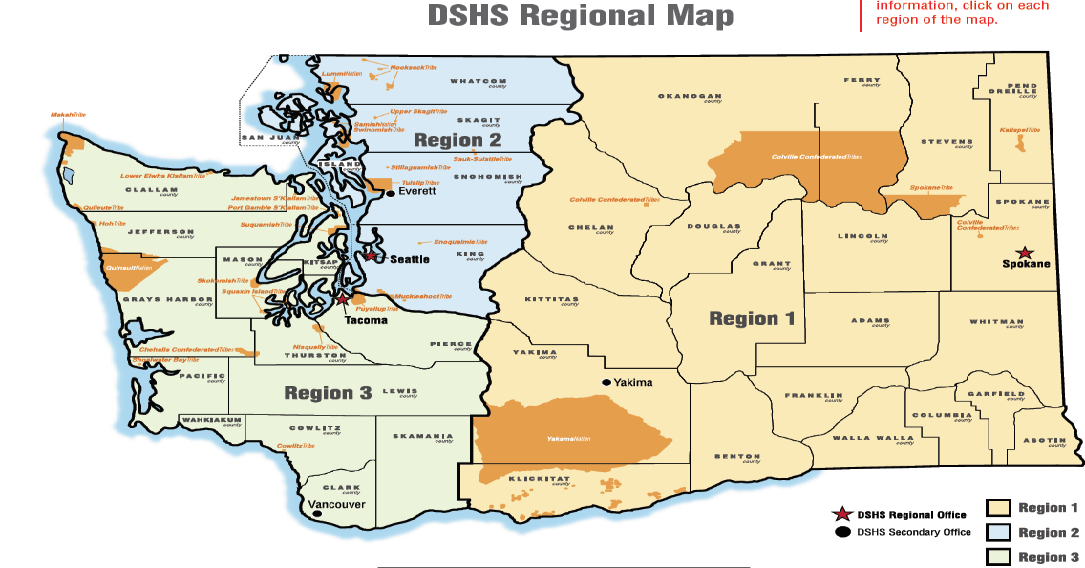 Tribal ChairsRecognized American Indian Organization DirectorsFederally Recognized Tribes WashingtonDDA REGION 1 NREGION 1 STRIBE:  YakamaCOUNTIES: Asotin, Benton, Columbia, Franklin, Garfield, Kittitas, Klickitat, Walla Walla, YakimaDDA REGION 2 STribes: Lummi, Nooksack, Upper Skagit, Sauk-Suiattle, Samish, Stillaguamish, Tulalip and SwinomishMuckleshoot, SnoqualmieTRIBES:  Hoh, Jamestown S’Klallam, Lower Elwha Klallam, Makah, Quileute, Port Gamble S’Klallam, SuquamishCOUNTIES: Clallam, Jefferson, KitsapDDA REGION 3 NDDA REGION 3 STRIBES & RAIOs:  Chehalis, Cowlitz, Nisqually, Puyallup, Quinault, Skokomish, Shoalwater Bay, Squaxin Island, South Puget Intertribal Planning Agency, Small Tribes of Western WashingtonCOUNTIES: Clark, Cowlitz, Grays Harbor, Lewis, Mason, Pacific, Pierce, Skamania, Thurston, WahkiakumChehalisColvilleCowlitzHohJamestownKalispelLower ElwhaLummiMakahMuckleshootNisquallyNooksackPort GamblePuyallupQuileuteQuinaultSamishSauk-SuiattleShoalwaterSkokomishSnoqualmieSpokaneSquaxin IslandStillaguamishSuquamishSwinomishTulalipUpper SkagitYakama